CONTRATO No. 4600091434º DE 2021ORDEN DE COMPRA: 75466FECHA: MARZO 20 DE 2024Con el objeto de describir el seguimiento realizado a la ejecución del contrato 4600091434 de 2021, se presenta el Informe final de Supervisión y/o Interventoría del contrato de la referencia, con fundamento en la Ley 80 de 28 de julio de 1993, Ley 1150 de 16 de julio de 2007, Ley 1474 de 12 de julio de 2011, Decreto 1082 de 26 de mayo de 2015, Decreto Municipal 0834 de 2021 (Decreto Único de Delegaciones en Materia Contractual) Decreto Municipal 835 de 2021 y demás normas que regulan la materia, previos los siguientes ítems:Enlace Astrea: https://www.medellin.gov.co/normograma/docs/index.htmlINFORME TÉCNICO DEL CONTRATO:Cumplimiento final del objeto y alcance del contrato.De acuerdo con el objeto del contrato y alcance del mismo se establece que su cumplimiento fue conforme a las especificaciones técnicas establecidas en el estudio previo N° 31725, orden de compra N° 75466, el Instrumento de Agregación de Demanda para la adquisición de bienes y servicios para el manejo de la emergencia por el COVID-19 y la propuesta enviada presentada por el contratista; documentos que hacen parte integral del suscrito.Cumplimiento final de los requerimientos y especificaciones técnicas      establecidas.De conformidad con los objetivos y las obligaciones establecidas para el contratista, se estima que su cumplimiento fue conforme a las especificaciones técnicas estipuladas en el contrato N° 4600091434 de 2021: Como alcance final del contrato se suministró el elemento de bioseguridad, en este caso los Lavamanos portátiles, para el fortalecimiento de los protocolos de bioseguridad de las sedes educativas del Distrito Especial de Ciencia, tecnología e Innovación de Medellín.Cumplimiento final de las obligaciones del contratista y del contratante establecidas en el contrato.Tanto el contratista como el contratante cumplieron a cabalidad con las obligaciones establecidas en el contrato. De acuerdo con las obligaciones establecidas en el suscrito, la entidad contratista realizo el 100% de las entregas en cada una de las sedes educativas oficiales del Distrito Especial de Ciencia, Tecnología e Innovación de Medellín, suministradas por la Secretaría de Educación, en perfecto estado, con todas las especificaciones y cantidades requeridas. No obstante lo anterior, 6 unidades de lavamanos fueron entregados en la Institución Educativa INEM Jose Félix De Restrepo, en la Calle 7 N°. 48-111, en l bodega de almacenamiento dispuesta por la Secretaría, para luego ser distribuidas por el personal de Educción, pues eran stock para aquellas sedes que manifestaron requerir más de estos elementos. Registro final de la entrega de productos e informes por parte del contratista.La empresa contratista POLYMET S.A.S, presento las remisiones de entrega relacionando las entregas de los elementos de bioseguridad (conexión agua acero inoxidable), de acuerdo a las cantidades requeridas en la orden de compra y contrato suscrito:Los soportes o comprobantes de entrega se consolidarán en la carpeta contractual, soportando lo establecido en la orden de compra y certificando mediante el presente informe, que las entregas de los elementos de bioseguridad (Lavamanos Conexión Agua Acero Inoxidable) se ha llevado a cabo con respecto al cumplimiento de las condiciones establecidas en el Acuerdo Marco de Precios.CUMPLIMIENTO DEL CRONOGRAMA:La empresa contratista POLYMET S.A.S, realizo las entregas de Lavamanos Conexión Agua Acero Inoxidable dentro de los plazos establecidos por el Acuerdo Marco de Precios. CUMPLIMIENTO DE LAS CARACTERISTICAS:De acuerdo con las características del producto establecidas en el suscrito, la entidad contratista POLYMET S.A.S, dio cumplimiento de manera satisfactoria a lo estipulado en el estudio previo de la ficha técnica del producto. El suministro de estos elementos para fortalecer el cumplimiento de los protocolos de Bioseguridad en las sedes educativas, no se encuentran dentro del Plan de Acción y Plan indicativo, dado que esta actividad no hace parte dentro del Plan de Desarrollo del Distrito Especial de Ciencia, Tecnología e Innovación de Medellín.Porcentaje final de ejecución física del contrato.El porcentaje final de ejecución física del contrato fue del 100%. Seguimiento al cumplimiento del Plan de Acción del proyecto asociado a este contrato, en el marco del Plan de Desarrollo: La Secretaría de Educación en pro de los lineamientos adoptados en el Plan de Desarrollo Medellín Futuro 2020 – 2023, mantiene la disposición para seguir liderando un trabajo responsable y comprometido que busca generar las medidas de cuidado, autocuidado y bioseguridad a toda la comunidad educativa. Nuestro principal interés ha sido y será el bienestar de los estudiantes, por lo tanto, el haber retomado la presencialidad a través del modelo de alternancia nos permitió avanzar en materia de aprendizajes y de desarrollo personal.Con el fin de dar cumplimiento a lo anterior, la Secretaría de Educación efectuó la compra de 73 unidades de lavamanos conexión agua acero inoxidable, obedeciendo a los valores establecidos en la plataforma Tienda Virtual del Estado Colombiano (catálogo de productos de aseo PA-90), mediante el contratista POLYMET S.A.S, según orden de compra N° 75466, estableciéndose el contrato 4600091434 para dicha adquisición.El contratista cumplió con los protocolos de bioseguridad y la dotación de los elementos de protección personal de acuerdo a la normativa vigente y con el fin de contribuir a prevenir el contagio del COVID-19, durante el descargue y entrega del producto. Se detalla a continuación el cumplimiento de las obligaciones a cargo del contratista POLYMET S.A.S, en materia de impuestos y contribuciones aplicables al contrato 4600091434 de 2021:INFORME DE SEGUIMIENTO A LA POLÍTICA DE COMPRA PÚBLICA INNOVADORA, SOSTENIBLE Y SOCIALMENTE RESPONSABLE.INFORME ADMINISTRATIVO: Para todos los efectos legales se verificaron los pagos de aportes y parafiscales, al momento de la cancelación de la factura. A continuación se registran los datos de la certificación firmada por el Contadora de la empresa contratista POLYMET S.A.S respecto al pago de aportes al Sistema de Seguridad Social Integral y Parafiscales: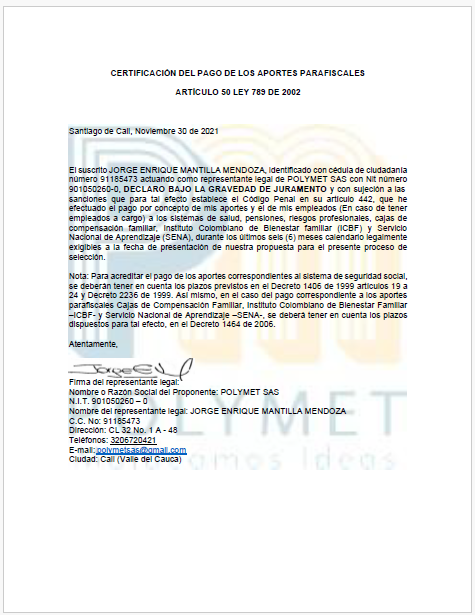 Por medio de este contrato se adquirieron bienes los cuales no requirieron plaqueteo, de acuerdo a la Unidad de Bienes Muebles y Seguros.No se presentó informe final de verificación del cumplimiento de las responsabilidades del contratista frente a la subcontratación autorizada por el Distrito Especial de Ciencia, Tecnología e Innovación de Medellín.El presente contrato no requirió de ampliación de tiempo, ni adición de recursos, dado que se da total cumplimiento a las obligaciones contractuales, dentro del tiempo estipulado en la orden de compra.No se realizó ningún cambio o modificación al contrato inicial.No se presentó informe final de la relación de designaciones temporales y/o re designaciones de supervisión, tanto para el caso del contratista (enlace) como del contratante (supervisor) y sus períodos de cobertura respectivamente.No se presentó informe final de la materialización de riesgos y su mitigación.Para la supervisión de este contrato la Secretaría de Educación designó al servidor Gustavo Alveiro Lara Martínez, quien ejerce como Líder de Programa, el cual supervisó la ejecución del contrato y obligaciones del contratista, como también el estricto control en el cumplimiento del objeto del contrato y ejerciendo una vigilancia técnica, administrativa y financiera del suscrito.A continuación, presentamos la evaluación final al contratista, generado desde SAP con sus criterios de calificación: 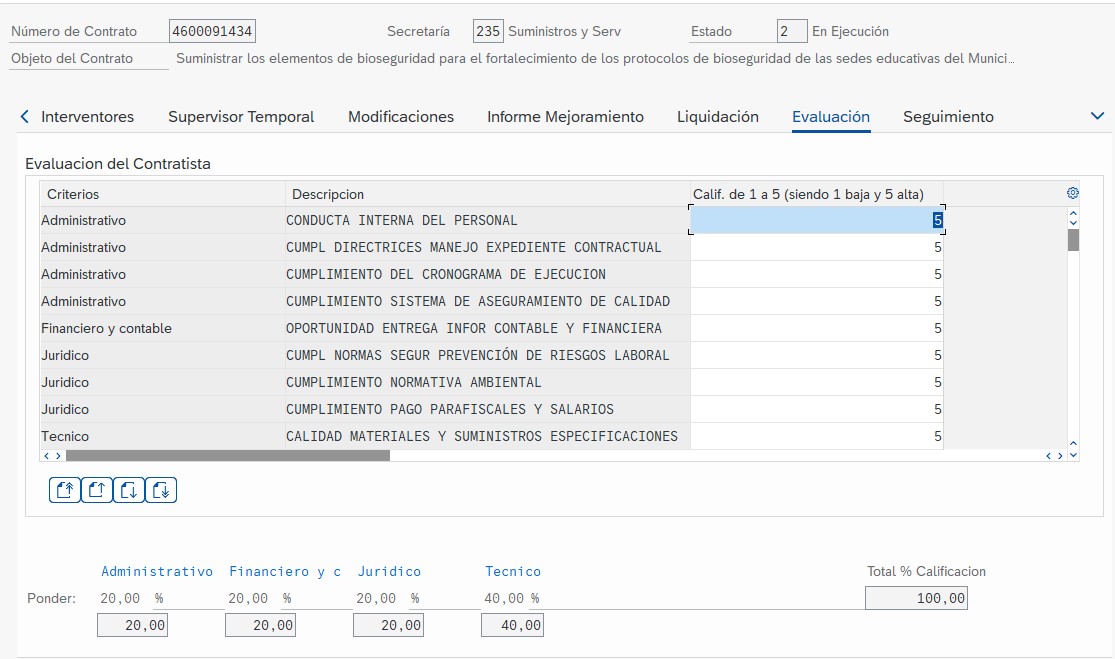 Algunos de los criterios evaluados no fueron requeridos en la ejecución del contrato, dado que solo fue compra de producto u elementos, para lo cual no se hacía necesario todos los criterios descritos.Durante la ejecución del presente contrato no se han realizado auditorias, por parte de los entes de control o por la Secretaría de Evaluación y Control.Por lo anterior, y de acuerdo con las cláusulas contenidas en el contrato, requisitos y obligaciones de las partes, se concluye un total y satisfactorio cumplimiento de lo pactado a la fecha del presente informe.INFORME FINANCIERO Y CONTABLE:El contrato N° 4600091434 DE 2021 contó para su ejecución con un presupuesto inicial de $ 45.934.064 M/L aprobado por el estudio previo N° 31725. Es así, que la orden de compra N° 75466 y contrato en mención contó para su ejecución con el Número de registro Presupuestal 4500013827 y se determinó como forma de pago del contrato, transferencia electrónica a la cuenta suscrita por el contratista ante el Distrito Especial de Ciencia, tecnología e Innovación de Medellín, mediante pago único con previo visto bueno del supervisor, efectuándose la aprobación de pago de la factura N° FE511 para el pago de los recursos por valor de $ 45.934.064 De las transacciones realizadas se relaciona la imputación presupuestal del contrato, para mayor información: Relación de la Imputación del gasto: Los recursos sujetos del contrato fueron aprobados a satisfacción por el Distrito Especial de Ciencia, Tecnología e Innovación de Medellín, de acuerdo con la totalidad de las actividades realizadas:Relación de los pagos realizados:Informe de ejecución financiera del contrato por proyectos: Resumen final de la ejecución de los recursos: $45.934.064La supervisión realizada por la Secretaría de Educación, evaluando el proceso financiero del contrato entre las partes y ajustando los valores de la factura; hace claridad en este informe, que mediante el pago de la factura N° FE511, no hay recursos sobrantes en el pedido presupuestal 4500013827 y que a la terminación del contrato están totalmente cancelado, sin requerir la realización de reservas o cambios presupuestales.Dentro de los parámetros establecidos en el contrato y como requisito para el pago de los recursos del mismo, el Distrito Especial de Ciencia, Tecnología e Innovación de Medellín realizo mediante la unidad de Tesorería de Rentas el ajuste y cruce de cuentas, con el previsto de revisar si la entidad contratista POLYMET S.A.S. posee deudas pendientes con el Distrito Especial de Ciencia, Tecnología e Innovación de Medellín y por el cual en dicha revisión la entidad contratista al momento del presente informe no ostenta valores de mora con el Distrito Especial de Ciencia, Tecnología e Innovación de Medellín para la terminación del mencionado contrato.Es por lo anterior, que en el presente informe financiero se deja constancia de los movimientos realizados para la autorización del pago de las facturas, dando claridad que los recursos comprometidos para dicho contrato por parte de la supervisión se ejecutan de manera satisfactoria.INFORME JURÍDICO:Dentro de las medidas y procedimientos que fueron impartidas para la concertación del contrato, se hizo necesaria la verificación de la información entre la Secretaría de Educación y la empresa contratista POLYMET S.A.S, con el objetivo principal de realizar un control y seguimiento a los aspectos jurídicos para el perfeccionamiento del contrato y la ejecución del mismo, dentro de los cuales se incluyeron el plazo, las garantías, cronograma de entrega, los compromisos laborales, las sanciones, modificaciones; de tal manera que dichos aspectos implican el cumplimiento de las cláusulas contractuales.  De conformidad con las cláusulas prescritas en el contrato N°4600091434 de 2021 y de acuerdo a las ejecuciones del mismo, el Distrito Especial de Ciencia, Tecnología e Innovación de Medellín y el ente contratista POLYMET S.A.S, establecen que a la fecha de terminación del suscrito, las obligaciones y responsabilidades de las partes, se han cumplido de manera satisfactoria y por las cuales no se han presentado sanciones o multas establecidas en el contrato.Por lo anterior, según las condiciones establecidas en el contrato, se requirió al contratista adquirir la respectiva en “Calidad de los elementos”, aportándola por medio de Seguros del Estado número 33-46-101034323, cuya vigencia estaría hasta el 10 de junio del 2022.De los servicios prestados conforme a los requerimientos hechos por la Secretaría de Educación y una vez expirado el plazo del contrato, el porcentaje de ejecución es del 100%. Los elementos fueron recibidos a satisfacción, no se presentaron quejas ni reclamaciones frente al cumplimiento del objeto contractual, así como reporte de incidentes o afectaciones a terceros; cabe resaltar que durante la ejecución, las solicitudes realizadas por los rectores, en cuanto alguna garantía por el sistema del lavamanos, fue atendida de manera oportuna por el proveedor.Para todos los efectos legales se verificaron los pagos de aportes y parafiscales, al momento de la cancelación de cada factura, tal y como se relacionó en el numeral administrativo del presente informe.Para constancia, se firma en Medellín, al  primer día  (01) del mes de abril, del año dos mil veinticuatro (2024).GUSTAVO ALVEIRO LARA MARTINEZSupervisor del Contrato N° 4600091436 de 2021Líder de Programa Secretaría de Educación de Medellín CONTRATANTE:DISTRITO ESPECIAL DE CIENCIA, TÉCNOLOGIA E INNOVACIÓN DE MEDELLÍN – SECRETARÍA DE SUMINISTROS Y SERVICIOSCONTRATISTA: POLYMET S.A.SNIT: 901.050.260-0REPRESENTANTE LEGAL:JORGE ENRIQUE MANTILLA MENDOZACEDULA DEL REPRESENTANTE LEGAL:91.185.473OBJETO:    SUMINISTRAR ELEMENTOS DE BIOSEGURIDAD PARA EL FORTALECIMIENTO DE LOS PROTOCOLOS DE BIOSEGURIDAD DE LAS SEDES EDUCATIVAS DEL MUNICIPIO DE MEDELLIN. VALOR INICIAL:CUARENTA Y CINCO MILLONES NOVECIENTOS TREINTA Y CUATRO MIL SESENTA Y CUATRO PESOS ($ 45.934.064 M/L)  VALOR ADICIONES:N/AVALOR TOTAL DESPUÉS DE ADICIONES:CUARENTA Y CINCO MILLONES NOVECIENTOS TREINTA Y CUATRO MIL SESENTA Y CUATRO PESOS ($ 45.934.064 M/L)  DURACIÓN INICIAL:DOS (2) MESES Y VEINTE (20) DIASAMPLIACIONES:N/ADURACIÓN DESPUÉS DE AMPLIACIONES:DOS (2) MESES Y VEINTE (20)  DIASSUSPENSIONESN/AFECHA DE INICIO:10/09/2021FECHA DE TERMINACIÓN DESPUÉS DE AMPLIACIONES:30/11/2021VALOR EJECUTADO:CUARENTA Y CINCO MILLONES NOVECIENTOS TREINTA Y CUATRO MIL SESENTA Y CUATRO PESOS ($ 45.934.064 M/L)  CONTRATO 4600091434 – POLYMET S.A.S (ORDEN DE COMPRA N°75466)CONTRATO 4600091434 – POLYMET S.A.S (ORDEN DE COMPRA N°75466)CONTRATO 4600091434 – POLYMET S.A.S (ORDEN DE COMPRA N°75466)CONTRATO 4600091434 – POLYMET S.A.S (ORDEN DE COMPRA N°75466)ENTREGAS REALIZADASENTREGAS REALIZADASENTREGAS REALIZADASENTREGAS REALIZADASFECHAN° DE             REMISIÓNCONCEPTOCANTIDAD ENTREGADA17/09/20212798LAVAMANOS PORTATIL (LAVAMANOS CONEXIÓN AGUA ACERO INOXIDABLE)117/09/20212799LAVAMANOS PORTATIL (LAVAMANOS CONEXIÓN AGUA ACERO INOXIDABLE)117/09/20212800LAVAMANOS PORTATIL (LAVAMANOS CONEXIÓN AGUA ACERO INOXIDABLE)117/09/20212801LAVAMANOS PORTATIL (LAVAMANOS CONEXIÓN AGUA ACERO INOXIDABLE)117/09/20212802LAVAMANOS PORTATIL (LAVAMANOS CONEXIÓN AGUA ACERO INOXIDABLE)117/09/20212803LAVAMANOS PORTATIL (LAVAMANOS CONEXIÓN AGUA ACERO INOXIDABLE)117/09/20212804LAVAMANOS PORTATIL (LAVAMANOS CONEXIÓN AGUA ACERO INOXIDABLE)117/09/20212805LAVAMANOS PORTATIL (LAVAMANOS CONEXIÓN AGUA ACERO INOXIDABLE)117/09/20212806LAVAMANOS PORTATIL (LAVAMANOS CONEXIÓN AGUA ACERO INOXIDABLE)117/09/20212807LAVAMANOS PORTATIL (LAVAMANOS CONEXIÓN AGUA ACERO INOXIDABLE)117/09/20212808LAVAMANOS PORTATIL (LAVAMANOS CONEXIÓN AGUA ACERO INOXIDABLE)117/09/20212809LAVAMANOS PORTATIL (LAVAMANOS CONEXIÓN AGUA ACERO INOXIDABLE)117/09/20212810LAVAMANOS PORTATIL (LAVAMANOS CONEXIÓN AGUA ACERO INOXIDABLE)117/09/20212811LAVAMANOS PORTATIL (LAVAMANOS CONEXIÓN AGUA ACERO INOXIDABLE)117/09/20212812LAVAMANOS PORTATIL (LAVAMANOS CONEXIÓN AGUA ACERO INOXIDABLE)117/09/20212813LAVAMANOS PORTATIL (LAVAMANOS CONEXIÓN AGUA ACERO INOXIDABLE)117/09/20212814LAVAMANOS PORTATIL (LAVAMANOS CONEXIÓN AGUA ACERO INOXIDABLE)117/09/20212815LAVAMANOS PORTATIL (LAVAMANOS CONEXIÓN AGUA ACERO INOXIDABLE)117/09/20212816LAVAMANOS PORTATIL (LAVAMANOS CONEXIÓN AGUA ACERO INOXIDABLE)117/09/20212817LAVAMANOS PORTATIL (LAVAMANOS CONEXIÓN AGUA ACERO INOXIDABLE)117/09/20212818LAVAMANOS PORTATIL (LAVAMANOS CONEXIÓN AGUA ACERO INOXIDABLE)117/09/20212819LAVAMANOS PORTATIL (LAVAMANOS CONEXIÓN AGUA ACERO INOXIDABLE)117/09/20212820LAVAMANOS PORTATIL (LAVAMANOS CONEXIÓN AGUA ACERO INOXIDABLE)117/09/20212821LAVAMANOS PORTATIL (LAVAMANOS CONEXIÓN AGUA ACERO INOXIDABLE)117/09/20212822LAVAMANOS PORTATIL (LAVAMANOS CONEXIÓN AGUA ACERO INOXIDABLE)117/09/20212823LAVAMANOS PORTATIL (LAVAMANOS CONEXIÓN AGUA ACERO INOXIDABLE)117/09/20212824LAVAMANOS PORTATIL (LAVAMANOS CONEXIÓN AGUA ACERO INOXIDABLE)117/09/20212825LAVAMANOS PORTATIL (LAVAMANOS CONEXIÓN AGUA ACERO INOXIDABLE)117/09/20212826LAVAMANOS PORTATIL (LAVAMANOS CONEXIÓN AGUA ACERO INOXIDABLE)117/09/20212827LAVAMANOS PORTATIL (LAVAMANOS CONEXIÓN AGUA ACERO INOXIDABLE)117/09/20212828LAVAMANOS PORTATIL (LAVAMANOS CONEXIÓN AGUA ACERO INOXIDABLE)117/09/20212829LAVAMANOS PORTATIL (LAVAMANOS CONEXIÓN AGUA ACERO INOXIDABLE)117/09/20212830LAVAMANOS PORTATIL (LAVAMANOS CONEXIÓN AGUA ACERO INOXIDABLE)117/09/20212831LAVAMANOS PORTATIL (LAVAMANOS CONEXIÓN AGUA ACERO INOXIDABLE)117/09/20212832LAVAMANOS PORTATIL (LAVAMANOS CONEXIÓN AGUA ACERO INOXIDABLE)117/09/20212833LAVAMANOS PORTATIL (LAVAMANOS CONEXIÓN AGUA ACERO INOXIDABLE)117/09/20212834LAVAMANOS PORTATIL (LAVAMANOS CONEXIÓN AGUA ACERO INOXIDABLE)117/09/20212835LAVAMANOS PORTATIL (LAVAMANOS CONEXIÓN AGUA ACERO INOXIDABLE)117/09/20212836LAVAMANOS PORTATIL (LAVAMANOS CONEXIÓN AGUA ACERO INOXIDABLE)117/09/20212837LAVAMANOS PORTATIL (LAVAMANOS CONEXIÓN AGUA ACERO INOXIDABLE)117/09/20212838LAVAMANOS PORTATIL (LAVAMANOS CONEXIÓN AGUA ACERO INOXIDABLE)117/09/20212839LAVAMANOS PORTATIL (LAVAMANOS CONEXIÓN AGUA ACERO INOXIDABLE)117/09/20212840LAVAMANOS PORTATIL (LAVAMANOS CONEXIÓN AGUA ACERO INOXIDABLE)117/09/20212841LAVAMANOS PORTATIL (LAVAMANOS CONEXIÓN AGUA ACERO INOXIDABLE)117/09/20212842LAVAMANOS PORTATIL (LAVAMANOS CONEXIÓN AGUA ACERO INOXIDABLE)117/09/20212843LAVAMANOS PORTATIL (LAVAMANOS CONEXIÓN AGUA ACERO INOXIDABLE)117/09/20212844LAVAMANOS PORTATIL (LAVAMANOS CONEXIÓN AGUA ACERO INOXIDABLE)117/09/20212845LAVAMANOS PORTATIL (LAVAMANOS CONEXIÓN AGUA ACERO INOXIDABLE)117/09/20212846LAVAMANOS PORTATIL (LAVAMANOS CONEXIÓN AGUA ACERO INOXIDABLE)117/09/20212847LAVAMANOS PORTATIL (LAVAMANOS CONEXIÓN AGUA ACERO INOXIDABLE)117/09/20212848LAVAMANOS PORTATIL (LAVAMANOS CONEXIÓN AGUA ACERO INOXIDABLE)117/09/20212849LAVAMANOS PORTATIL (LAVAMANOS CONEXIÓN AGUA ACERO INOXIDABLE)117/09/20212850LAVAMANOS PORTATIL (LAVAMANOS CONEXIÓN AGUA ACERO INOXIDABLE)117/09/20212851LAVAMANOS PORTATIL (LAVAMANOS CONEXIÓN AGUA ACERO INOXIDABLE)117/09/20212852LAVAMANOS PORTATIL (LAVAMANOS CONEXIÓN AGUA ACERO INOXIDABLE)117/09/20212853LAVAMANOS PORTATIL (LAVAMANOS CONEXIÓN AGUA ACERO INOXIDABLE)117/09/20212854LAVAMANOS PORTATIL (LAVAMANOS CONEXIÓN AGUA ACERO INOXIDABLE)117/09/20212855LAVAMANOS PORTATIL (LAVAMANOS CONEXIÓN AGUA ACERO INOXIDABLE)117/09/20212856LAVAMANOS PORTATIL (LAVAMANOS CONEXIÓN AGUA ACERO INOXIDABLE)117/09/20212857LAVAMANOS PORTATIL (LAVAMANOS CONEXIÓN AGUA ACERO INOXIDABLE)117/09/20212858LAVAMANOS PORTATIL (LAVAMANOS CONEXIÓN AGUA ACERO INOXIDABLE)117/09/20212859LAVAMANOS PORTATIL (LAVAMANOS CONEXIÓN AGUA ACERO INOXIDABLE)117/09/20212860LAVAMANOS PORTATIL (LAVAMANOS CONEXIÓN AGUA ACERO INOXIDABLE)117/09/20212861LAVAMANOS PORTATIL (LAVAMANOS CONEXIÓN AGUA ACERO INOXIDABLE)117/09/20212862LAVAMANOS PORTATIL (LAVAMANOS CONEXIÓN AGUA ACERO INOXIDABLE)117/09/20212863LAVAMANOS PORTATIL (LAVAMANOS CONEXIÓN AGUA ACERO INOXIDABLE)117/09/20212864LAVAMANOS PORTATIL (LAVAMANOS CONEXIÓN AGUA ACERO INOXIDABLE)117/09/20212865INEM LAVAMANOS PORTATIL (LAVAMANOS CONEXIÓN AGUA ACERO INOXIDABLE)617/09/20212866INEM LAVAMANOS PORTATIL (LAVAMANOS CONEXIÓN AGUA ACERO INOXIDABLE)1TOTAL UNIDADES ENTREGADASTOTAL UNIDADES ENTREGADASTOTAL UNIDADES ENTREGADAS73REPORTE DE RETENCIONES DEL CONTRATOREPORTE DE RETENCIONES DEL CONTRATODescripción IndicadorValor RetenciónEstampilla Universidad de Antioquia$    397.290Ret.impto.renta compra bienes  General 2.5$    993.225Retención ICA 2*1000 art 54 Acuerdo 64/12$      79.000Retención IVA 15% Ley. 1607 de 2012$    930.761Tasa Prodeporte Y Recreación 1.3%$    516.477Total general$ 2.916.753LISTADO DE VERIFICACIÓN DE LA POLÍTICA DE COMPRA PÚBLICA INNOVADORA, SOSTENIBLE Y SOCIALMENTE RESPONSABLE PARA SUPERVISORES E INTERVENTORESCONTRATO No.  Campo editable Categorización de los bienes y serviciosCon base al modelo de abastecimiento estratégico del Distrito Especial de Ciencia, Tecnología e Innovación de Medellín y a los modelos de compra pública, se deben relacionar a continuación los criterios incorporados según los pliegos definitivos del proceso contractual. LISTADO DE VERIFICACIÓN DE LA POLÍTICA DE COMPRA PÚBLICA INNOVADORA, SOSTENIBLE Y SOCIALMENTE RESPONSABLE PARA SUPERVISORES E INTERVENTORESCONTRATO No.  Campo editable Categorización de los bienes y serviciosCon base al modelo de abastecimiento estratégico del Distrito Especial de Ciencia, Tecnología e Innovación de Medellín y a los modelos de compra pública, se deben relacionar a continuación los criterios incorporados según los pliegos definitivos del proceso contractual. LISTADO DE VERIFICACIÓN DE LA POLÍTICA DE COMPRA PÚBLICA INNOVADORA, SOSTENIBLE Y SOCIALMENTE RESPONSABLE PARA SUPERVISORES E INTERVENTORESCONTRATO No.  Campo editable Categorización de los bienes y serviciosCon base al modelo de abastecimiento estratégico del Distrito Especial de Ciencia, Tecnología e Innovación de Medellín y a los modelos de compra pública, se deben relacionar a continuación los criterios incorporados según los pliegos definitivos del proceso contractual. LISTADO DE VERIFICACIÓN DE LA POLÍTICA DE COMPRA PÚBLICA INNOVADORA, SOSTENIBLE Y SOCIALMENTE RESPONSABLE PARA SUPERVISORES E INTERVENTORESCONTRATO No.  Campo editable Categorización de los bienes y serviciosCon base al modelo de abastecimiento estratégico del Distrito Especial de Ciencia, Tecnología e Innovación de Medellín y a los modelos de compra pública, se deben relacionar a continuación los criterios incorporados según los pliegos definitivos del proceso contractual. LISTADO DE VERIFICACIÓN DE LA POLÍTICA DE COMPRA PÚBLICA INNOVADORA, SOSTENIBLE Y SOCIALMENTE RESPONSABLE PARA SUPERVISORES E INTERVENTORESCONTRATO No.  Campo editable Categorización de los bienes y serviciosCon base al modelo de abastecimiento estratégico del Distrito Especial de Ciencia, Tecnología e Innovación de Medellín y a los modelos de compra pública, se deben relacionar a continuación los criterios incorporados según los pliegos definitivos del proceso contractual. LISTADO DE VERIFICACIÓN DE LA POLÍTICA DE COMPRA PÚBLICA INNOVADORA, SOSTENIBLE Y SOCIALMENTE RESPONSABLE PARA SUPERVISORES E INTERVENTORESCONTRATO No.  Campo editable Categorización de los bienes y serviciosCon base al modelo de abastecimiento estratégico del Distrito Especial de Ciencia, Tecnología e Innovación de Medellín y a los modelos de compra pública, se deben relacionar a continuación los criterios incorporados según los pliegos definitivos del proceso contractual. LISTADO DE VERIFICACIÓN DE LA POLÍTICA DE COMPRA PÚBLICA INNOVADORA, SOSTENIBLE Y SOCIALMENTE RESPONSABLE PARA SUPERVISORES E INTERVENTORESCONTRATO No.  Campo editable Categorización de los bienes y serviciosCon base al modelo de abastecimiento estratégico del Distrito Especial de Ciencia, Tecnología e Innovación de Medellín y a los modelos de compra pública, se deben relacionar a continuación los criterios incorporados según los pliegos definitivos del proceso contractual. OBJETO DEL CONTRATO DETALLE DE LA COMPRA PÚBLICA DENTRO DEL CONTRATO (Explique en forma detallada los bienes y servicios adquiridos en virtud de la compra pública y los factores que favorecieron su cumplimiento).SIN/ANÚMERO Y PORCENTAJE (Señalar el total y el porcentaje de acuerdo con la totalidad del contrato)  (Valor del Ítem/valor del Contrato).MEDIO DE VERIFICACIÓN.AVANCE DE EJECUCIÓN -VS- CUMPLIMIENTO DEL CRITERIO.SUMINISTRAR ELEMENTOS DE BIOSEGURIDAD PARA EL FORTALECIMIENTO DE LOS PROTOCOLOS DE BIOSEGURIDAD DE LAS SEDES EDUCATIVAS DEL MUNICIPIO DE MEDELLÍN.COMPRA DE MENAJE Y MOBILIARIO PARA EL RESTAURANTE ESCOLAR, ADEMÁS DEL MOBILIARIO ESCOLAR Y ADMINISTRATIVOXCUARENTA Y CINCO MILLONES NOVECIENTOS TREINTA Y CUATRO MIL SESENTA Y CUATRO PESOS ($ 45.934.064 M/L)  SU CUMPLIMIENTO FUE CONFORME A LAS ESPECIFICACIONES TÉCNICAS ESTABLECIDAS EN EL ESTUDIO PREVIO N° 31725, ORDEN DE COMPRA N° 75466, EL INSTRUMENTO DE AGREGACIÓN DE DEMANDA PARA LA ADQUISICIÓN DE BIENES Y SERVICIOS PARA EL MANEJO DE LA EMERGENCIA POR EL COVID-19 Y LA PROPUESTA ENVIADA PRESENTADA POR EL CONTRATISTA; DOCUMENTOS QUE HACEN PARTE INTEGRAL DEL SUSCRITO100%Fecha del Documento Fechas de cobertura de la certificación del pago realizado al Sistema de Seguridad Social Integral Relación de los datos de quien firma el documento (Firmado por el Revisor Fiscal o Representante Legal)30/11/2021Últimos seis (6) mesesJorge Enrique Mantilla Mendoza, Representante LegalCédula 91185473FondosCentro GestorPosición Presupuestal (Pospre)ProyectoCDPSolicitud de Pedido (Solpedido)Registro Presupuestal (Pedido)1100194187110000023202020092004094000106148500899964500013827No. PedidoNo. FacturaFecha de ContabilizaciónNo. Recibo a Satisfacción(Documento de Material)Valor Facturado4500013827FE51113/10/20215000649988$ 45.934.064ContratoRegistro Presupuestal (Pedido)Grupo de comprasDenominación Grupo de ComprasProyectoNombre ProyectoValor proyecto por pedidoValor Facturado por proyecto del pedidoSaldo por proyecto del pedido46000914344500013827207Educación200409FORTALECIMIENTO INSTITUCIONALPARA LA GESTIÓN EDUCATIVA$45.934.064$45.934.0640Valor del Contrato$45.934.064Adiciones-Total valor del contrato más adiciones$45.934.064Pagos Realizados (Acumulado)$45.934.064Porcentaje de ejecución financiera100%Porcentaje de ejecución física 100%Nombre AseguradoraN° PólizaTipo de AmparoCobertura de la PólizaCobertura de la PólizaFecha de Aprobación de la  GarantíaValor AmparadoNombre AseguradoraN° PólizaTipo de AmparoDesdeHastaFecha de Aprobación de la  GarantíaValor AmparadoSeguros del estado S.A 33-46-101034323 Calidad de los elementos 03/09/2021 10/06/202210/09/2021$ 4,593,406.39Seguros del estado S.A 33-46-101034323 Cumplimiento del contrato 03/09/2021 10/06/202210/09/2021 $ 4,593,406.39ELABORÓREVISÓAlba Nancy Barrientos AvendañoApoyo a la SupervisiónLina Marcela Zapata RomeroApoyo Técnico SupervisiónGloria Cecilia Londoño ColoradoApoyo FinancieroJonathan Muñoz BolivarApoyo Jurídico